ОТВЕТЫВСЕРОССИЙСКАЯ ОЛИМПИАДА ШКОЛЬНИКОВ ПО ИСТОРИИ 2019/2020ШКОЛЬНЫЙ ЭТАП  8 КЛАСС.Продолжительность олимпиады 60 мин.Максимальное кол-во баллов – 100.ЗАДАНИЕ 1.1.1. Что или кто является лишним в ряду? Лишнее слово подчеркните. Объясните почему.  (По 4 балла за каждый правильный ответ. Максимально -  12 баллов).1. Курбский, Сильвестр, Скуратов, Макарий.Не входил в Избранную раду2. Апсида, закомары, барабан, гусли, шатер, купол. Остальное относится к строительству храмов3. Закуп, рядович, людин, холоп, прощенник.Остальные зависимые категории1.2. Расположите события в хронологической последовательности, внеся свой ответ в таблицу  (5 баллов за правильный ответ, при наличии ошибок - 0 баллов) А. Восстание под предводительством Ивана Болотникова. Б. Царствование Бориса Годунова.В. Избрание Михаила Романова царём. Г. Период «семибоярщины».Ответ:1.3. Установите соответствие между именами правителей и событиями, связанными с их правлением. (За каждое правильное соответствие – 2 б. Максимально – 8 б).КНЯЗЬЯ	                                          СОБЫТИЯА) Иван Данилович Калита			1) Полтавская битваБ) Петр Великий				2) строительство Успенского собора в МосквеВ) Иван Великий	  			3) подавление восстания в ТвериГ) Дмитрий Иванович Донской		 4) присоединение Казани						5) Куликовская битваОтвет: 1.4. Какие три события связаны с «бунташным веком». За каждую правильную цифру – 1 б. Максимально – 3б.1) появление самозванцев2) польская интервенция3) Соляной бунт4) восстание Степана Разина5) восстание Ивана Болотникова6) Медный бунтОтвет: 1.5. Ниже приведён ряд терминов. Все они, за исключением двух, относятся к XVII в.. Найдите, и запишите порядковые номера терминов (названий), относящихся к другому историческому периоду. За каждую правильную цифру – 3б. Максимально – 6 б.1) ассамблеи2) воеводы3) самозванство4) раскольники5) губернаторы6) Боярская думаОтвет:ЗАДАНИЕ 2. Расставьте предложенные ниже слова в местах пропусков. Ответом должно быть сочетание соответствующих букв, поставленных в том порядке, в котором тексте пропущены слова. Одно из понятий лишнее. (По 3 балла за ответ. Максимально - 12 баллов).В XVII веке горожане жили в домах, построенных из дерева. В окнах стояли железные решетки, в которых были вставлены кусочки (1) _______________. Для того, чтобы войти в дом, надо было сначала пройти через (2) _______________. Так называлась нежилая части  дома, соединяющая комнаты с выходом на улицу. Нижний этаж назывался (3) ______________. Здесь хранили продукты, вещи, что-нибудь ценное. Этот этаж всегда строили каменным. Основным украшением домов был «Красный угол» с иконами в серебряных окладах. Обязательной принадлежностью каждого дома была печь, украшенная (4) _______________.А) Изразец		Б) Парсуна		В) Подклет		Г) Сени	Д) СлюдаОтвет:ЗАДАНИЕ 3. Проанализируйте карту, ответьте на вопросы. (По 5 баллов за каждый правильный ответ. Максимально -  15 баллов).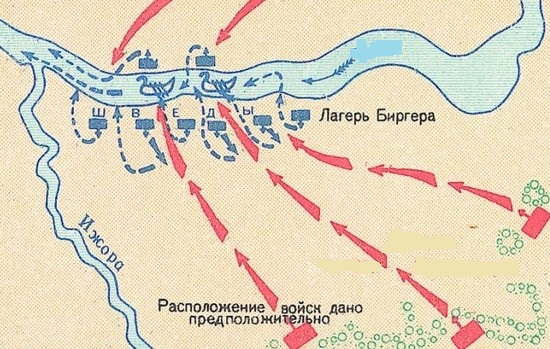 Укажите название события: Невская битваДату события: 1240 годКомандующего русскими войсками Александр Невский или Александр ЯрославовичЗАДАНИЕ 4. Прочитайте тексты, ответьте на вопросы. (По 5 баллов за каждый правильный ответ. Максимально -  15 баллов).А) Прочтите отрывок из сочинения Н.М. Карамзина и укажите, о каком князе идет речь:«Узнав о набеге печенегов, он спешил из Новгорода в южную Россию и сразился с варварами под стенами Киева…Князь одержал победу…в память сего знаменитого торжества Великий князь заложил на месте сражения великолепную церковь, и, распространив Киев, обвел его каменными стенами;…он назвал их главные врата Златыми, а новую церковь Святою Софиею».Ответ: Ярослав МудрыйБ)  Прочтите отрывок из сочинения современного историка и укажите, событие, о котором идет речь:«Мстислав Удалой перешел реку, поднял в атаку половцев, дружину Даниила Романовича и свою дружину. Говорят, даже не посчитал нужным сообщить, что идет в атаку, ни Мстиславу Черниговскому, ни Мстиславу Киевскому… Все русские дружины оказались между правыми и левыми крыльями монголо-татар, перед лицом железного строя главных сил… Удар был крепок. Половцы побежали. Данилова дружина была почти полностью уничтожена. Стиснутая с трех сторон, не могла отразить удара и дружина Мстислава Удалого».Ответ: битва на КалкеВ) Прочтите отрывок из речи Петра I перед одной из битв Северной войны и укажите ее название.«Ведало бы российское воинство, что оной час пришел, который всего Отечества состояние положил на руках их: или пропасть весьма, или в лучший вид отродиться России. И не помышляли бы вооруженных и поставленных себя быти за Петра, но за государство, Петру врученное, за род свой, за народ всероссийский, который доселе их же оружием стоял, а ныне крайнего уже фортуны определения от оных ожидает. Ниже бы их не смущала слава неприятеля, яко непобедимого, которую ложну быти неоднократно сами ж они показали уже. Едино бы сие в оной пред очима, что сам Бог и правда воюет с нами, о чем уже на многих военных действиях засвидетельствовал им помощию своею сильный в бренах Господь, на того единаго смотрели бы. А о Петре ведали бы известно, что ему житие свое не дорого, только бы жила Россия и российское благочестие, слава и благосостояние».Ответ: Полтавская битваЗАДАНИЕ 5. Работа с изображениями. Применительно к каждому изображенному ниже памятнику укажите: 1) его название, 2) месторасположение (город), 3) архитектора, 4) век создания.За каждый правильный ответ 3 б. Максимально за задание  – 24 б. Ответы занесите в таблицу.Ответы:№ задания 12345Кол-во баллов34121515241234БАГВАБВГ3125346151234ДГВАА)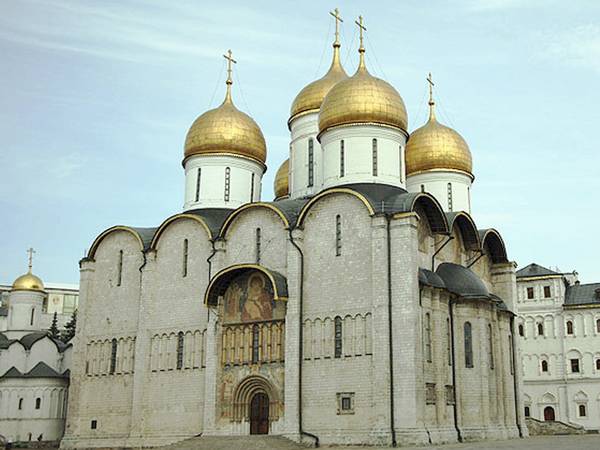 Б) 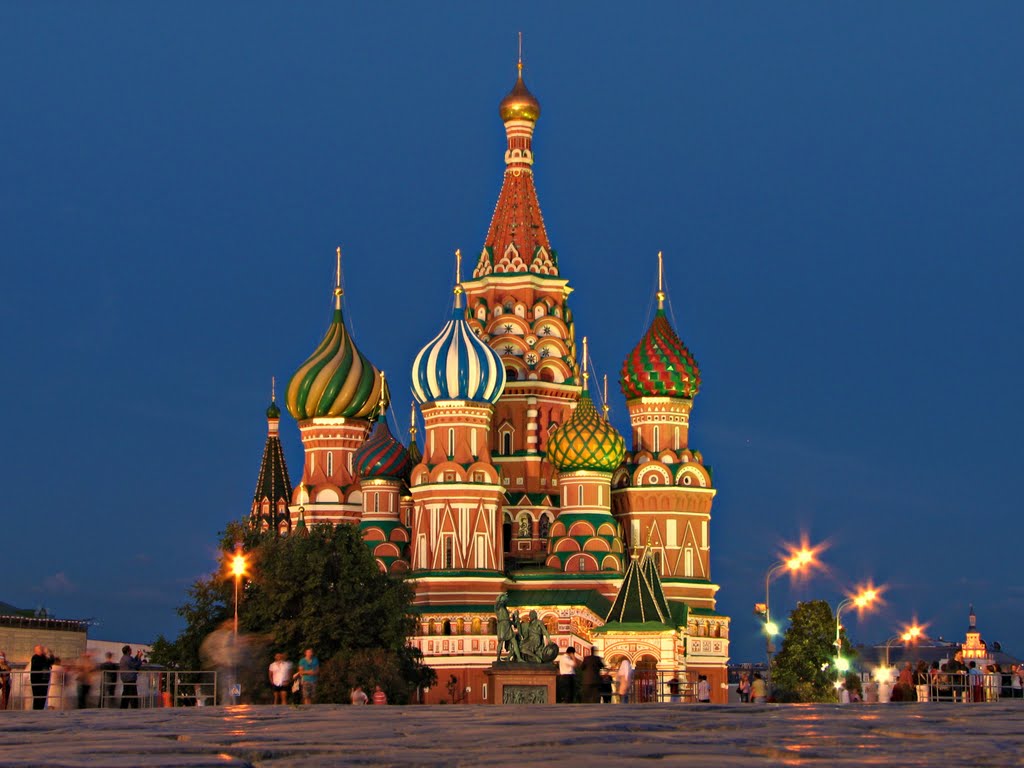 ВопросыАБНазваниеУспенский соборСобор Василия Блаженного, Покровский соборМесторасположениеМоскваМоскваАрхитекторА. ФиоровантиБарма и ПостникВек создания1516